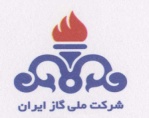                                                                   آگهي فراخوان مشاوره شماره :822/97               موضوع : خدمات مشاوره مميزی تفصيلي انرژي مطابق ايزو 50002 ويرايش 2014                      پالايشگاه‌های ششم، هفتم، نهم مجتمع گاز پارس جنوبیشركت مجتمع گاز پارس جنوبي                                                                  آگهي فراخوان مشاوره شماره :822/97               موضوع : خدمات مشاوره مميزی تفصيلي انرژي مطابق ايزو 50002 ويرايش 2014                      پالايشگاه‌های ششم، هفتم، نهم مجتمع گاز پارس جنوبیشركت مجتمع گاز پارس جنوبياستان بوشهر ـ عسلويه ـ منطقه ويژه اقتصادي انرژي پارس ـ شركت مجتمع گاز پارس جنوبي ـ پالايشگاه دوم ـ  ساختمان اداري مركزي ستادـ طبقه اول ـ اتاق شماره 2/101 ـ امور پيمان ها نام و نشاني مناقصه گزار01/10/97آخرين مهلت اعلام آمادگي و تحويل رزومه  متقاضيان  شركت  در مناقصه14/10/97مهلت تحويل  اسناد مناقصه به شركتهاي واجد صلاحيت 24/10/97مهلت تحويل پيشنهادات مالي  و فني توسط مناقصه گران16/11/97تاريخ بازگشائي پيشنهادات مالي000/000/300ريال (به صورت يكي از تضامين قابل قبول وفق آئين نامه تضمين معاملات دولتي شماره 123402/ت50659هـ مورخ 22/09/94 هيات وزيران) بعد از مراحل ارزيابي كيفينوع و مبلغ تضمين شركت در فرآيند ارجاع كار(ريال)جهت كسب اطلاعات بيشتر  به آدرس هاي:  WWW.SPGC.IR . WWW.TENDER.BAZRASI.IR – WWW.IETS.MPORG.IR     مراجعه فرمائيدجهت كسب اطلاعات بيشتر  به آدرس هاي:  WWW.SPGC.IR . WWW.TENDER.BAZRASI.IR – WWW.IETS.MPORG.IR     مراجعه فرمائيد